Endangered Species Profile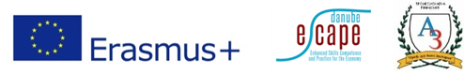 Directions: Fill in the blanks with the appropriate information, ideas, and suggestions about your chosen endangered species.Species Name:Scientific Name:Description of habitat:Interesting facts about the species:Reasons that it is important to save the species:Reasons that this species is endangered:Potential damage to the environment if this species were to become extinct:Possible solutions to help this species survive:Draw  your endangered animal: